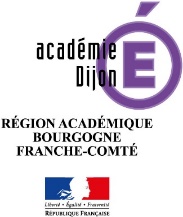 FICHE TECHNIQUE
COMMISSION D'HARMONISATION 
DES PRATIQUES DE CCF
SESSION 2024FICHE TECHNIQUE
COMMISSION D'HARMONISATION 
DES PRATIQUES DE CCF
SESSION 2024FICHE TECHNIQUE
COMMISSION D'HARMONISATION 
DES PRATIQUES DE CCF
SESSION 2024DIPLÔME CONCERNÉ : Baccalauréat professionnel « Cuisine » DIPLÔME CONCERNÉ : Baccalauréat professionnel « Cuisine » DIPLÔME CONCERNÉ : Baccalauréat professionnel « Cuisine » DIPLÔME CONCERNÉ : Baccalauréat professionnel « Cuisine » Épreuves concernées :Épreuves concernées :Épreuves concernées :Épreuves concernées :E11 - Sous-épreuve de technologieE12 - Sous-épreuve de sciences appliquéesE21 - Sous-épreuve de gestion appliquéeE22 - Sous-épreuve de présentation du dossier professionnelE31 - Sous-épreuve de pratique professionnelleE11 - Sous-épreuve de technologieE12 - Sous-épreuve de sciences appliquéesE21 - Sous-épreuve de gestion appliquéeE22 - Sous-épreuve de présentation du dossier professionnelE31 - Sous-épreuve de pratique professionnelleValidation
CCFValidation
CCFDate de la commission : mercredi 5 juin 2024 à partir de 9 hDate de la commission : mercredi 5 juin 2024 à partir de 9 hDate de la commission : mercredi 5 juin 2024 à partir de 9 hDate de la commission : mercredi 5 juin 2024 à partir de 9 hLieu : lycée Saint Bénigne - Dijon -  03 80 58 33 43Lieu : lycée Saint Bénigne - Dijon -  03 80 58 33 43Lieu : lycée Saint Bénigne - Dijon -  03 80 58 33 43Lieu : lycée Saint Bénigne - Dijon -  03 80 58 33 43Président : 	M. Hervé MOINET, IENPrésident : 	M. Hervé MOINET, IENPrésident : 	M. Hervé MOINET, IENPrésident : 	M. Hervé MOINET, IENCoordonnateurs :	Dominique Leger – Xavier Pitrat – Laurent GanonCoordonnateurs :	Dominique Leger – Xavier Pitrat – Laurent GanonCoordonnateurs :	Dominique Leger – Xavier Pitrat – Laurent GanonCoordonnateurs :	Dominique Leger – Xavier Pitrat – Laurent GanonPersonnes concernées (désignées par leur chef d'établissement) : au minimum un professeur de l'équipe pédagogique qui a eu en charge l'évaluation en CCF des candidats.Personnes concernées (désignées par leur chef d'établissement) : au minimum un professeur de l'équipe pédagogique qui a eu en charge l'évaluation en CCF des candidats.Personnes concernées (désignées par leur chef d'établissement) : au minimum un professeur de l'équipe pédagogique qui a eu en charge l'évaluation en CCF des candidats.